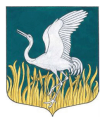 ЛЕНИНГРАДСКАЯ ОБЛАСТЬЛУЖСКИЙ МУНИЦИПАЛЬНЫЙ РАЙОНАДМИНИСТРАЦИЯМШИНСКОГО СЕЛЬСКОГО ПОСЕЛЕНИЯПОСТАНОВЛЕНИЕОт 12 ноября 2021 года                                                                                   № Об одобрении прогноза социально-экономического развитияМшинского сельского поселенияЛужского муниципального района Ленинградской области на 2022 год и плановый период 2023 и 2024 годов           Администрация Мшинского сельского поселения в соответствии со ст.172, 184.2 Бюджетного Кодекса РФ, Положением о бюджетном процессе в Мшинском сельском поселении Лужского муниципального района Ленинградской области, утвержденном Решением СД № 34 от 21.05.2015 г., постановлением администрации Мшинского СП № 260 от 22.08.2019 г. «Об организации разработки проекта решения о бюджете Мшинского сельского поселения на 2022 год и плановый период 2023 и 2024 годов», рассмотрев представленный ведущим специалистом-главным  бухгалтером и ведущим  специалистом по социально-экономическому развитию поселения прогноз социально-экономического развития  Мшинского сельского поселения на 2022 год и плановый период 2023-2024 годов.ПОСТАНОВЛЯЕТ:        1.Одобрить прогноз социально-экономического развития Мшинского сельского поселения Лужского муниципального района Ленинградской области на 2022 год и плановый период 2023 и 2024 годов   (приложение).        2. Представить прогноз социально-экономического развития Мшинского сельского поселения Лужского муниципального района Ленинградской области на 2022 год и плановый период 2023 и 2024 годов на рассмотрение Совета Депутатов Мшинского сельского поселения.            3. Контроль за исполнением настоящего постановления оставляю за собой.       4. Настоящее постановление вступает в силу с момента принятия решения о внесении проекта бюджета Мшинского сельского поселения в совет депутатов Мшинского сельского поселения.Глава администрацииМшинского   сельского поселения                                         		О.А. МедведеваРазослано: в прокуратуру, в делоПОЯСНИТЕЛЬНАЯ ЗАПИСКА ПО ОСНОВНЫМ ПАРАМЕТРАМ ПРОГНОЗА  СОЦИАЛЬНО-ЭКОНОМИЧЕСКОГО РАЗВИТИЯМУНИЦИПАЛЬНОГО ОБРАЗОВАНИЯ МШИНСКОЕ СЕЛЬСКОЕ ПОСЕЛЕНИЕна период 2022-2024 годов	Прогноз социально-экономического развития МО Мшинское сельское поселение Лужского муниципального района Ленинградской области подготовлен в соответствии с требованиями Бюджетного кодекса Российской Федерации. В качестве информационной основы для разработки прогноза выступили учетные данные администрации поселения, информация субъектов экономической деятельности.	Основной целью прогноза социально-экономического развития МО Мшинское сельское поселение является улучшение качества жизни населения.	При составлении прогноза социально-экономического развития МО Мшинское сельское поселение использованы:-данные государственной и ведомственной статистики;-учетные данные администрации МО Мшинское сельское поселение;-другая информация, предоставляемая учреждениями и организациями, действующими на территории МО Мшинское сельское поселение;Общая оценка социально-экономической ситуации в МО Мшинское сельское поселение за отчетный период 2021 года	Инфраструктура Мшинского сельского поселенияСКЦ Мшинского сельского поселенияЗАО «Мшинский лесопункт»ООО «Мегатех»ООО «АВТО-БЕРКУТ»ООО «Хуай Вен»ООО «Зверохозяйство «Лужское»ООО «МИО АГРОБАЗА»Фермерские хозяйства (крестьянские хозяйства)МОУ Мшинская средняя общеобразовательная школаМуниципальное бюджетное дошкольное учреждение " Красномаякский детский сад"Муниципальное бюджетное дошкольное учреждение "Пехенецкий детский сад"ФАП п.Мшинская, ФАП п.Красный Маяк, д.ПехенецПочта, отделение СбербанкаМагазиныИндивидуальные предпринимателиНаселение обслуживают  17 магазинов,  общая торговая площадь – 1205 кв.м., обеспеченность торговыми площадями на 1000 жителей   142% от норматива.  Среднесписочная численность работающих в торговле  на 01.10.2021 г. –  более  100 чел. На территории  садоводств « Мшинская» и «Дивенская»  открыто более 70 объектов торговли, которые работают в основном в летний период. Кроме того, на территории поселения работают 4 объекта общественного питания (кафе): Сорочкино -2, Кузнецово – 1, Мшинская – 1.ДемографияЧисленность постоянного населения МО Мшинское сельское поселение на 01.10.2021г. составила 3327 человека, по сравнению с 2020 годом численность уменьшилась на 5 человек. За 9 месяцев в 2021 году родилось 19человек, умерло 45 человека.Бюджет муниципального образования	За  9 месяцев 2021 год в бюджет   Мшинского сельского поселения поступило доходов  в сумме 30394,47 тыс. рублей, что составляет 31,97 % к плану года и на 16 506,46 тыс. рублей, больше, чем за 9 месяцев 2020 год. В  бюджет муниципального образования  налоговых и неналоговых доходов поступило 11 784,92 тыс. рублей, по сравнению с 2020 годом  на 3 395,74 тыс. рублей меньше. Безвозмездных поступлений в бюджет за 9 мес. 2021 года поступило в сумме 15 552,76  тыс. рублей, что составляет 24,80% к годовому плану (с учетом возврата остатков субсидий, субвенций и иных межбюджетных трансфертов, имеющих целевое назначение, прошлых лет в сумме -100,07 тыс. рублей). За 9 мес.2020 года безвозмездные поступления  составляли  -1 292,65 тыс. рублей, с учетом возврата остатков субсидий, субвенций и иных межбюджетных трансфертов, имеющих целевое назначение, прошлых лет в сумме -5 914,58 тыс.рублей.Расходная часть  бюджета муниципального образования Мшинское сельское поселение за  9 месяцев 2021 год исполнена в сумме 32 771,55 тыс. рублей, что составляет 34,47 % к плану года  и что на 8 673,91 тыс. рублей больше, чем за  9 мес. 2020 года.Анализ исполнения доходной и расходной части бюджетамуниципального образования Мшинское сельское поселение Лужского муниципального района Ленинградской области за 9 месяцев  2021 годаДоходная часть бюджета муниципального образования Мшинское сельское поселение Лужского муниципального района Ленинградской области по налоговым и неналоговым доходам за  9 месяцев 2021 года исполнена на 31,97% к годовому плану.Налоговые доходы поселенияДоля поступления налоговых доходов по сравнению с соответствующим периодом 2020 года уменьшилась на 2 188,28 тыс. рублей меньше и составляет  39,42 % поступивших налоговых  доходов к плану  2021 года.             Земельный налог является одним из основных  источников налоговых доходов бюджета муниципального образования Мшинское сельское поселение и составляет 8 821,58 тыс.руб. их поступления. По сравнению с аналогичным периодом прошлого года поступления земельного налога уменьшилось на 709,27 тыс. рублей.            Налог на имущество физических лиц за 9 мес.2021 года  по сравнению с аналогичным периодом прошлого года уменьшился  на 35,0 тыс. рублей.             Налог на доходы физических лиц является не менее значимым источником налоговых доходов бюджета и составляет 2 393,83 тыс.руб. их поступления. По сравнению с аналогичным периодом прошлого года поступления НДФЛ увеличился на 1 090,97 тыс. рублей.Доходы от акцизов на автомобильный и прямогонный бензин, дизельное топливо, моторные масла для дизельных и (или) карбюраторных (инжекторных) двигателей  по сравнению с аналогичным периодом 2020 года сбор увеличился на 410 55 тысяч рублей.Неналоговые доходы поселенияПоступление неналоговых доходов за 9 мес.2021 года ниже уровня аналогичного периода 2020 года на 1 207,46 тыс. рублей. Безвозмездные поступленияБезвозмездные поступления за 9 мес.2021 год  с учетом возврата остатков субсидий, субвенций и иных межбюджетных трансфертов, имеющих целевое назначение, прошлых лет в сумме 100,07 тыс. рублей, общая сумма безвозмездных поступлений в бюджет за 9 мес. 2021 года составляет значительный прирост безвозмездных поступлений в сумме 15 552,76 тыс.руб.Справка об исполнении доходной части бюджета муниципального образования Мшинское сельское поселение:тыс. рублейПо сравнению с аналогичным периодом прошлого года за 9 мес. наблюдается уменьшение поступления по налоговым и по неналоговым доходам бюджета поселения (-1,62%). В расходной части бюджета наибольшая сумма расходов  в структуре расходов бюджета муниципального образования Мшинское сельское поселение за 9 мес.2021 года приходится на коммунальное хозяйство – 13 314,48 тыс.руб.  Общегосударственные расходыПо подразделу «Функционирование местных администраций»  расходы составили 6 111,74 тыс. рублей. По подразделу «Другие общегосударственные вопросы» расходы составили 128,68 тыс. рублей. По сравнению с  аналогичным периодом 2020 года расходы по данному разделу уменьшились на 382,75 тыс. рублей.Мобилизационная и вневойсковая подготовкаПо данному подразделу при годовом плане 297,4 тыс. рублей исполнение за 9 мес.2021 года  составило 220,02 тыс. рублей или 73,98% . Национальная безопасность и правоохранительная деятельность По данному разделу  расходы 9 месяцев 2021 года составили 12 тыс. рублей или 3%.Национальная экономика По данному разделу расходы  за  9 месяцев 2021 года составили 107,0 тыс. рублей.Расходы  по дорожному хозяйству По разделу расходы исполнены за 9 месяцев 2021 года в сумме 689,8 тыс. рублей.Расходы  по жилищному хозяйству По разделу расходы исполнены за 9 месяцев 2021 года в сумме 13 314,48 тыс. рублей или 23,54%  от плана.Расходы  по благоустройству По разделу расходы исполнены за 9 месяцев 2021 года в сумме 2 194,88 тыс. рублей или 33,06%  от плана.Перечень основных проблемных вопросов развития муниципального образования, сдерживающих его социально-экономическое развитие	В соответствии с реализацией Федерального закона «Об общих принципах организации местного самоуправления в Российской Федерации» от 06.10.2005 г. №131-ФЗ в рамках исполнения полномочий сельских поселений основными проблемными вопросами, сдерживающими социально-экономическое развитие МО Мшинское сельское поселение на 2021год являются:1. Создание благоприятных, комфортных условий проживания населения на территории МО Мшинское сельское поселение.2. Привлечение большей части экономически активного населения в реальное производство.3. Недостаточная поддержка в развитии основных налогообразующих предприятий, а также малого и среднего предпринимательства.4. Создание новых мест и повышение занятости населения.5. Повышение уровня оплаты труда и ее легализация во всех отраслях экономики.6. Расширение доходной базы бюджета сельского поселения по всем статьям доходной части бюджета.7. Эффективное использование муниципальной собственности. 8. Развитие социальной сферы, ремонт дорог с твердым покрытием, благоустройство населенных пунктов.9. Совершенствование деятельности органов местного самоуправления10. Развитие информационных технологий в сфере предоставления муниципальных услуг.№ п/пНаименование, раздела, показателяЕдиница измеренияОтчетОценкаПрогнозПрогнозПрогнозПрогнозПрогнозПрогноз№ п/пНаименование, раздела, показателяЕдиница измерения20202021202220222023202320232023IДемографические показателиДемографические показателиДемографические показателиДемографические показателиДемографические показателиДемографические показателиДемографические показателиДемографические показателиДемографические показателиДемографические показатели1Численность населения на 1 января текущего годаЧеловек336133613401340134013401340134011Изменение к предыдущему году %99,5100,0100,0100,0100,0100,0100,0100,01.1ГородскогоЧеловек000000001.1Изменение к предыдущему году %0,00,00,00,00,00,00,00,01.2СельскогоЧеловек333233273401340134013401340134011.2Изменение к предыдущему году%99,5100,0100,0100,0100,0100,0100,0100,01.3Численность населения среднегодоваяЧеловек340533993419341934193419341934192Число родившихся (без учета мертворожденных)Человек8193Число умершихЧеловек39454Миграционный прирост (-убыль)Человек2020 5Общий коэффициент рождаемостиЧел. на 1 тыс. чел.населения2,92,90,00,00,00,00,00,06Общий коэффициент смертностиЧел. на 1 тыс. чел.населения4,40,00,00,00,00,00,00,07Коэффициент естественного прироста (убыли)Чел. на 1 тыс. чел. населения-1,470,00,00,00,00,00,00,08Коэффициент миграционного прироста (убыли)Чел. на 1 тыс. чел.населения0,00,00,00,00,00,00,00,0№ п/пНаименование, раздела, показателяЕдиница измеренияОтчетОценкаПрогнозПрогнозПрогнозПрогнозПрогнозПрогноз№ п/пНаименование, раздела, показателяЕдиница измерения20192020202120212022202320232024IIРынок труда и занятость населенияРынок труда и занятость населенияРынок труда и занятость населенияРынок труда и занятость населенияРынок труда и занятость населенияРынок труда и занятость населенияРынок труда и занятость населенияРынок труда и занятость населенияРынок труда и занятость населения1Численность занятых в экономике (среднегодовая)Человек8308308308308308308308302Уровень зарегистрированной безработицы (на конец года)%1,31,31,31,31,31,31,31,33Численность безработных, зарегистрированных в органах государственной службы занятости (на конец года)Человек11111111111111114Количество вакансий, заявленных предприятиями, в  центры занятости населения  (на конец года)Единиц777777775Создание новых  рабочих мест,   всегоЕдиниц5.1на действующих  предприятияхЕдиниц5.2на  вновь вводимых  предприятияхЕдиниц6Среднесписочная численность работников крупных и средних предприятий и некоммерческих организацийЧеловек7Среднемесячная заработная плата работников крупных и средних предприятий и некоммерческих организаций Рублей в ценах соотв. лет8Фонд начисленной заработной платы работников крупных и средних предприятий и некоммерческих организацийТыс. руб. в ценах соотв. лет0000000№ п/пНаименование, раздела, показателяЕдиница измеренияОтчетОценкаПрогнозПрогнозПрогнозПрогнозПрогнозПрогноз№ п/пНаименование, раздела, показателяЕдиница измерения20202021202220222023202320242024VIIИнвестицииИнвестицииИнвестицииИнвестицииИнвестицииИнвестицииИнвестицииИнвестицииИнвестицииИнвестиции1Инвестиции в основной капитал, осуществляемые организациями, находящимися на территории муниципального образования Тыс. руб. в ценах соотв. лет 0,00,00,00,00,00,00,00,01Индекс физического объема инвестиций в основной капитал% к предыдущему году в сопоставимых ценах1Индекс-дефлятор% к предыдущему году2.Распределение инвестиций в основной капитал по видам экономической деятельности, всего: Тыс. руб. в ценах соотв. лет 2.1Сельское, лесное хозяйство, охота, рыболовство и рыбоводство (Раздел А)Тыс. руб. в ценах соотв. лет 2.2Добыча полезных ископаемых (раздел В)Тыс. руб. в ценах соотв. лет 2.3Обрабатывающие производства (раздел С)Тыс. руб. в ценах соотв. лет 2.4Обеспечение электрической энергией, газом и паром; кондиционирование воздуха (раздел D)Тыс. руб. в ценах соотв. лет 2.5Водоснабжение; водоотведение, организация сбора и утилизации отходов, деятельность по ликвидации загрязнений (раздел Е)Тыс. руб. в ценах соотв. лет 2.6Строительство (раздел F)Тыс. руб. в ценах соотв. лет …Другие виды экономической деятельности (указать какие)Тыс. руб. в ценах соотв. лет 3Инвестиции в основной капитал по источникам финансирования, всего: Тыс. руб. в ценах соотв. лет 0,00,00,00,00,00,00,00,03.1Собственные средства предприятийТыс. руб. в ценах соотв. лет  0,03.2Привлеченные средства0,00,00,00,00,00,00,00,03.2.1Кредиты банковТыс. руб. в ценах соотв. лет 3.2.1в том числе кредиты иностранных банковТыс. руб. в ценах соотв. лет 3.2.2Бюджетные средстваТыс. руб. в ценах соотв. лет 0,00,00,00,00,00,00,00,03.2.2.1Из федерального бюджетаТыс. руб. в ценах соотв. лет 3.2.2.2Из областного бюджетаТыс. руб. в ценах соотв. лет 3.2.2.3Из бюджета муниципального образованияТыс. руб. в ценах соотв. лет 3.2.3Из средств внебюджетных фондовТыс. руб. в ценах соотв. лет 3.2.4ПрочиеТыс. руб. в ценах соотв. лет 0,00,00,00,00,00,00,00,0№ п/пНаименование, раздела, показателяЕдиница измеренияОтчетОценкаПрогнозПрогнозПрогнозПрогнозПрогнозПрогноз№ п/пНаименование, раздела, показателяЕдиница измерения20202021202220222023202320242024VIIIСтроительствоСтроительствоСтроительствоСтроительствоСтроительствоСтроительствоСтроительствоСтроительствоСтроительствоСтроительство1Объем работ, выполненных по виду деятельности "Строительство" (раздел F)Тыс. руб. в ценах соотв. лет 0,0 0,00,00,00,00,00,00,01Индекс производства % к предыдущему году в сопоставимых ценах1Индекс-дефлятор% к предыдущему году2Введено в действие жилых домов на территории муниципального образованияКв. метров общей площади 0,00,00,00,00,00,00,00,02.1за счет средств Федерального бюджетаКв. метров общей площади 2.1за счет средств Областного бюджетаКв. метров общей площади 2.1за счет средств Местного бюджетаКв. метров общей площади 2.2Введено в действие индивидуальных жилых домов на территории  муниципального образования Кв. метров общей площади 0,00,00,00,00,00,00,00,03Общая площадь жилых помещений, приходящаяся в среднем на одного жителя Кв. метров общей площади на 1 чел.XТранспортТранспортТранспортТранспортТранспортТранспортТранспортТранспортТранспортТранспорт1Объем услуг организаций транспортаТыс. руб. в ценах соотв. лет 2Протяженность автодорог общего пользования местного значения (на конец года)километр65,768465,768465,768465,768465,768465,768465,768465,76843Протяженность автодорог общего пользования местного значения с твердым покрытием,  (на конец года)километр55,555,555,555,555,555,555,555,54Удельный вес автомобильных дорог с твердым покрытием в общей протяженности автомобильных дорог общего пользованияНа конец года; % 84,484,484,484,484,484,484,484,4№ п/пНаименование, раздела, показателяЕдиница измеренияОтчетОценкаОценкаПрогнозПрогнозПрогнозПрогнозПрогноз№ п/пНаименование, раздела, показателяЕдиница измерения20202021202120222023202320242024XIБюджет муниципального образованияБюджет муниципального образованияБюджет муниципального образованияБюджет муниципального образованияБюджет муниципального образованияБюджет муниципального образованияБюджет муниципального образованияБюджет муниципального образованияБюджет муниципального образованияБюджет муниципального образованияДоходы бюджета муниципального образования, всего, в том числеТыс. руб. в ценах соотв. лет13 888,0130394,471.Налоговые  всего, в том  числеТыс. руб. в ценах соотв. лет13 668,211 479,9231 712,931 712,932 966,432 966,4 32 846,6 32 846,6Налог на доходы физических лицТыс. руб. в ценах соотв. лет1 302,862 393,832 676,52 676,52 730,02 730,02 784,62 784,6Налоги на имущество физических лицТыс. руб. в ценах соотв. Лет188,25153,251 185,01 185,01 192,01 192,01 195,01 195,0Земельный налог с организацийТыс. руб. в ценах соотв. Лет7 013,536 965,039 900,09 900,09 900,09 900,09 950,09 950,0Земельный налог с физических лицТыс. руб. в ценах соотв. Лет2 517,321 856,5513 900,013 900,014 931,014 931,014 535,014 535,0АкцизыТыс. руб. в ценах соотв. Лет2 646,243 056,794 051,44 051,44 213,44 213,44 382,04 382,02.Неналоговые доходы, всегоТыс. руб. в ценах соотв. Лет1 512,46305,00900,4900,4900,4900,4900,4900,43.Безвозмездные поступления, всего, в том числеТыс. руб. в ценах соотв. Лет-1 292,6515 552,7640 846,5340 846,53701,6701,63,53,5 СубсидииТыс. руб. в ценах соотв. Лет4 264,1415 063,1340 545,6340 545,63400,7400,700СубвенцииТыс. руб. в ценах соотв. Лет236,82226,57300,9300,9300,9300,93,53,5Прочие безвозмездные поступленияТыс. руб. в ценах соотв. Лет118,05325,0510,010,0 10,0 10,010,010,02.Расходы бюджета муниципального образования, всего, в том числеТыс. руб. в ценах соотв. лет24 097,6432 771,55Расходы на обеспечение функций органов местного самоуправленияТыс. руб. в ценах соотв. лет5 982,926 111 ,7410 304,5410 304,548 920,548 920,548 920,548 920,54Другие общегосударственные вопросыТыс. руб. в ценах соотв. лет511,43128,68153,30153,30153,30153,30153,30153,30Мобилизационная и вневойсковая подготовкаТыс. руб. в ценах соотв. лет182,07220,02306,39306,39306,39306,39306,39306,39Защита населения и территории от чрезвычайных ситуаций природного и техногенного характера, пожарная безопасностьТыс. руб. в ценах соотв. лет45,012,0430,00430,00430,00430,00430,00430,00Дорожное хозяйствоТыс. руб. в ценах соотв. лет557,26689,825 986,8325 986,8328 353,5528 353,554 359,904 359,90Другие вопросы в области экономикиТыс. руб. в ценах соотв. лет783,65107,0280,00280,00150,00150,00150,00150,00Жилищное хозяйствоТыс. руб. в ценах соотв. лет558,00 491,95 36 302,4236 302,42880,59880,59880,59880,59Коммунальное хозяйствоТыс. руб. в ценах соотв. лет130,0013 314,4835 685,3135 685,31800,00800,00800,00800,00БлагоустройствоТыс. руб. в ценах соотв. лет7 218,812 194,886 284,66 284,63 968,13 968,13 270,003 270,00КультураТыс. руб. в ценах соотв. лет 7 532,748 804,32 18 455,3718 455,3718455,3718455,3718455,3718455,37Молодежная политикаТыс. руб. в ценах соотв. лет0,0051,0853,653,653,653,653,653,6Пенсионное обеспечениеТыс. руб. в ценах соотв. лет 595,76645,6 907,2907,2907,2907,2907,2907,2Резервные фондыТыс. руб. в ценах соотв. лет0,00,0 50,050,050,050,050,050,03.Превышение доходов над расходами (+), или расходов над доходами (-)Тыс. руб. в ценах соотв. лет -10 209,63-2 377,08-1218,99-1218,994.Муниципальный долгТыс. руб. в ценах соотв. лет№ п/пНаименование, раздела, показателяЕдиница измеренияОтчетОценкаПрогнозПрогнозПрогнозПрогнозПрогнозПрогноз№ п/пНаименование, раздела, показателяЕдиница измерения20202021202220222023202320242024IXРазвитие социальной сферыРазвитие социальной сферыРазвитие социальной сферыРазвитие социальной сферыРазвитие социальной сферыРазвитие социальной сферыРазвитие социальной сферыРазвитие социальной сферыРазвитие социальной сферыРазвитие социальной сферы1Ввод в действие объектов социально-культурной сферы за счет всех источников финансирования:1.1дошкольные учрежденияЕд.1.1дошкольные учреждениямест1.2общеобразовательные школыЕд.1.2общеобразовательные школымест1.3больницыЕд.1.3больницыкоек1.4амбулаторно-поликлинические учрежденияЕд.1.4амбулаторно-поликлинические учрежденияпосещений в смену1.5спортивные сооруженияЕдиниц1.6другие объекты (указать какие)Единиц2Численность детей в дошкольных образовательных учрежденияхЧеловек3Численность учащихся в учреждениях:Человек0,00,00,00,00,00,00,00,03.1общеобразовательныхЧеловек3.2начального профессионального образованияЧеловек3.3среднего профессионального образованияЧеловек3.4высшего профессионального   образованияЧеловек4Выпуск специалистов учреждениями:Человек0,00,00,00,00,00,00,00,04.1среднего профессионального образованияЧеловек4.2высшего профессионального образованияЧеловек5 Уровень обеспеченности (на конец года): 5.1больничными койкамиКоек на  10 тыс.                                                                                                                              населения0,00,00,00,00,00,00,00,05.2амбулаторно-поликлиническими учреждениями    Посещений в смену на 10 тыс. населения0,00,00,00,00,00,00,00,05.3в том числе дневными стационарамиПосещений в смену на 10 тыс. населения5.4 врачамиЧел. на 10 тыс. населения5.5средним медицинским персоналом Чел. на 10 тыс. населения5.6стационарными учреждениями социального обслуживания  престарелых и инвалидов (взрослых и детей)Мест на 10 тыс. населения5.7общедоступными библиотекамиЕд. на 100 тыс. населения5.8учреждениями культурно-досугового типа Ед. на 100 тыс. населения5.9дошкольными образовательными учреждениямиМест на 1000 детей в возрасте 1–6 лет6Количество обучающихся в первую смену в дневных учреждениях общего образования % к общему числу обучающихся в этих учреждениях[1]Здесь и далее под индексом-дефлятором понимается отношение значения соответствующего показателя, исчисленного в фактически действовавших ценах, к значению показателя, исчисленному в постоянных ценах базисного периода – периода времени, с которым производится сравнение проектируемых или отчетных показателей.[1]Здесь и далее под индексом-дефлятором понимается отношение значения соответствующего показателя, исчисленного в фактически действовавших ценах, к значению показателя, исчисленному в постоянных ценах базисного периода – периода времени, с которым производится сравнение проектируемых или отчетных показателей.[1]Здесь и далее под индексом-дефлятором понимается отношение значения соответствующего показателя, исчисленного в фактически действовавших ценах, к значению показателя, исчисленному в постоянных ценах базисного периода – периода времени, с которым производится сравнение проектируемых или отчетных показателей.[1]Здесь и далее под индексом-дефлятором понимается отношение значения соответствующего показателя, исчисленного в фактически действовавших ценах, к значению показателя, исчисленному в постоянных ценах базисного периода – периода времени, с которым производится сравнение проектируемых или отчетных показателей.[1]Здесь и далее под индексом-дефлятором понимается отношение значения соответствующего показателя, исчисленного в фактически действовавших ценах, к значению показателя, исчисленному в постоянных ценах базисного периода – периода времени, с которым производится сравнение проектируемых или отчетных показателей.[1]Здесь и далее под индексом-дефлятором понимается отношение значения соответствующего показателя, исчисленного в фактически действовавших ценах, к значению показателя, исчисленному в постоянных ценах базисного периода – периода времени, с которым производится сравнение проектируемых или отчетных показателей.[1]Здесь и далее под индексом-дефлятором понимается отношение значения соответствующего показателя, исчисленного в фактически действовавших ценах, к значению показателя, исчисленному в постоянных ценах базисного периода – периода времени, с которым производится сравнение проектируемых или отчетных показателей.[1]Здесь и далее под индексом-дефлятором понимается отношение значения соответствующего показателя, исчисленного в фактически действовавших ценах, к значению показателя, исчисленному в постоянных ценах базисного периода – периода времени, с которым производится сравнение проектируемых или отчетных показателей.[1]Здесь и далее под индексом-дефлятором понимается отношение значения соответствующего показателя, исчисленного в фактически действовавших ценах, к значению показателя, исчисленному в постоянных ценах базисного периода – периода времени, с которым производится сравнение проектируемых или отчетных показателей.[1]Здесь и далее под индексом-дефлятором понимается отношение значения соответствующего показателя, исчисленного в фактически действовавших ценах, к значению показателя, исчисленному в постоянных ценах базисного периода – периода времени, с которым производится сравнение проектируемых или отчетных показателей.[1]Здесь и далее под индексом-дефлятором понимается отношение значения соответствующего показателя, исчисленного в фактически действовавших ценах, к значению показателя, исчисленному в постоянных ценах базисного периода – периода времени, с которым производится сравнение проектируемых или отчетных показателей.[2] Здесь и далее индекс производства указывается по соответствующим видам экономической деятельности, приводимым в предыдущей строке таблицы. Индекс производства - относительный показатель, характеризующий изменение масштабов производства в сравниваемых периодах, и исчисляемый как отношение объемов его производства в натурально-вещественном выражении в сравниваемых периодах.[2] Здесь и далее индекс производства указывается по соответствующим видам экономической деятельности, приводимым в предыдущей строке таблицы. Индекс производства - относительный показатель, характеризующий изменение масштабов производства в сравниваемых периодах, и исчисляемый как отношение объемов его производства в натурально-вещественном выражении в сравниваемых периодах.[2] Здесь и далее индекс производства указывается по соответствующим видам экономической деятельности, приводимым в предыдущей строке таблицы. Индекс производства - относительный показатель, характеризующий изменение масштабов производства в сравниваемых периодах, и исчисляемый как отношение объемов его производства в натурально-вещественном выражении в сравниваемых периодах.[2] Здесь и далее индекс производства указывается по соответствующим видам экономической деятельности, приводимым в предыдущей строке таблицы. Индекс производства - относительный показатель, характеризующий изменение масштабов производства в сравниваемых периодах, и исчисляемый как отношение объемов его производства в натурально-вещественном выражении в сравниваемых периодах.[2] Здесь и далее индекс производства указывается по соответствующим видам экономической деятельности, приводимым в предыдущей строке таблицы. Индекс производства - относительный показатель, характеризующий изменение масштабов производства в сравниваемых периодах, и исчисляемый как отношение объемов его производства в натурально-вещественном выражении в сравниваемых периодах.[2] Здесь и далее индекс производства указывается по соответствующим видам экономической деятельности, приводимым в предыдущей строке таблицы. Индекс производства - относительный показатель, характеризующий изменение масштабов производства в сравниваемых периодах, и исчисляемый как отношение объемов его производства в натурально-вещественном выражении в сравниваемых периодах.[2] Здесь и далее индекс производства указывается по соответствующим видам экономической деятельности, приводимым в предыдущей строке таблицы. Индекс производства - относительный показатель, характеризующий изменение масштабов производства в сравниваемых периодах, и исчисляемый как отношение объемов его производства в натурально-вещественном выражении в сравниваемых периодах.[2] Здесь и далее индекс производства указывается по соответствующим видам экономической деятельности, приводимым в предыдущей строке таблицы. Индекс производства - относительный показатель, характеризующий изменение масштабов производства в сравниваемых периодах, и исчисляемый как отношение объемов его производства в натурально-вещественном выражении в сравниваемых периодах.[2] Здесь и далее индекс производства указывается по соответствующим видам экономической деятельности, приводимым в предыдущей строке таблицы. Индекс производства - относительный показатель, характеризующий изменение масштабов производства в сравниваемых периодах, и исчисляемый как отношение объемов его производства в натурально-вещественном выражении в сравниваемых периодах.[2] Здесь и далее индекс производства указывается по соответствующим видам экономической деятельности, приводимым в предыдущей строке таблицы. Индекс производства - относительный показатель, характеризующий изменение масштабов производства в сравниваемых периодах, и исчисляемый как отношение объемов его производства в натурально-вещественном выражении в сравниваемых периодах.[2] Здесь и далее индекс производства указывается по соответствующим видам экономической деятельности, приводимым в предыдущей строке таблицы. Индекс производства - относительный показатель, характеризующий изменение масштабов производства в сравниваемых периодах, и исчисляемый как отношение объемов его производства в натурально-вещественном выражении в сравниваемых периодах.за 9 месяцевВсего налоговые и неналоговые доходыВсего налоговые и неналоговые доходыНалоговые доходыНалоговые доходыНеналоговые доходыНеналоговые доходыза 9 месяцевПлан, год    Факт  9 мес.   План, год    Факт 9 мес.    План, год    Факт 9 мес.    2021 год32 366,0014 934,2631 465,6014 536,71900,40397,552020 год35 484,4015 180,6033 123,0013 668,22 361,401 512,40Прирост (+), снижение (-)-8,79%-1,62%-5%+5,97%-61,87%-73,7%